Publicado en Barcelona el 18/03/2019 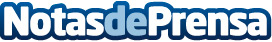 Efficy CRM Day, un evento para empresas que buscan una gestión de clientes efectivaEfficy compartirá su experiencia Relación Cliente durante la gira de Efficy CRM Days. Barcelona, 2 de abril de 2019: Para el primer año, Efficy organizará sus Efficy CRM Days durante el mes de abril en toda Europa. Este editor de software de CRM propondrá reuniones con sus expertos, testimonios de sus clientes e intercambios sobre el roadmap del producto que se presentará en esta ocasión. En el programa de la edición del evento en Barcelona, los testimonios de FC Energía y BNP Paribas Securities ServiceDatos de contacto:Nathalie Laurent+34 934 453 468Nota de prensa publicada en: https://www.notasdeprensa.es/efficy-crm-day-un-evento-para-empresas-que Categorias: Nacional Marketing Cataluña Emprendedores Eventos E-Commerce Software Recursos humanos http://www.notasdeprensa.es